---
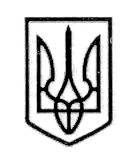                        УКРАЇНА                                                      СТОРОЖИНЕЦЬКА МІСЬКА РАДА      ЧЕРНІВЕЦЬКОГО РАЙОНУ                 ЧЕРНІВЕЦЬКОЇ ОБЛАСТІХXIІ позачергова сесія VІIІ скликанняР  І  Ш  Е  Н  Н  Я     № 161 -22 /202227 жовтня 2022 року                                                                                                м. СторожинецьПро внесення змін до штатних розписівзакладів освіти Сторожинецької міської радиЧернівецького району Чернівецької областіКеруючись Законами України «Про місцеве самоврядування в Україні», «Про освіту»,  «Про повну загальну середню освіту», Постановою  Кабінету Міністрів України від 15 вересня 2021 року № 957 «Про затвердження Порядку організації інклюзивного навчання у закладах загальної середньої освіти», наказом Міністерства освіти і науки України від 06 грудня 2010 року №1205 «Про затвердження Типових штатних нормативів закладів загальної середньої освіти» (зі змінами),  враховуючи звернення директора Опорного закладу Старожадівського ліцею О.ШЕМКОВИЧ від 05.09.2022 №83, директора Панківського НВК Т.КРАСОВСЬКОЇ, директора Старожадівського закладу дошкільної освіти «Ромашка» Ю.ТКАЧУК, директора Давидівської гімназії М.СЕМЕНЮК від 26.08.2022 року №67,міська рада вирішила:З  01.11.2022 р. внести зміни до штатних розписів закладів освіти Сторожинецької міської ради Чернівецького району Чернівецької області, а саме: 1.1. Вивести зі штатного розпису Опорного закладу Старожадівський ліцей Сторожинецької міської ради Чернівецького району Чернівецької області 0,5 ставки двірника та ввести 0,5 ставки секретар-друкарки.1.2. Ввести в штатний розпис Панківського НВК Сторожинецької міської ради Чернівецького району Чернівецької області 2 штатні одиниці асистента вчителя інклюзивного навчання та  1 штатну одиницю асистента вихователя інклюзивного навчання.	1.3. Ввести в штатний розпис Старожадівського закладу дошкільної освіти «Ромашка» Сторожинецької міської ради Чернівецького району Чернівецької області 1 штатну одиницю асистента вихователя інклюзивного навчання.1.4. Ввести в штатний розпис Давидівської гімназії Сторожинецької міської                                                 продовження рішення XXII позачергової сесії VIII скликання                                          Сторожинецької міської ради від 27.10.2022 року № 161 - 22  /22ради Чернівецького району Чернівецької області 2 штатні одиниці асистента вчителя інклюзивного навчання.1.5. Ввести в штатний розпис Бобовецького НВК Сторожинецької міської ради Чернівецького району Чернівецької області 0,5 ставки прибиральникаслужбових приміщень. 1.6.Ввести в штатний розпис Сторожинецького закладу дошкільної освіти «Сонечко» Сторожинецької міської ради Чернівецького району Чернівецької області 1 штатну одиницю асистента вихователя інклюзивного навчання.1.7. Вивести зі штатного розпису Сторожинецького закладу дошкільної освіти «Сонечко» Сторожинецької міської ради Чернівецького району Чернівецької області 0,5 ставки підсобного робітника та ввести 0,25 ставки прибиральника службових приміщень.1.8.  Вивести зі штатного розпису Комарівської гімназії Сторожинецької міської ради Чернівецького району Чернівецької області 0,5 ставки заступника директора з навчально-виховної роботи.1.9.  Вивести зі штатного розпису Ропчанського ліцею ім. «Штефан чел Маре ші Сфинт» Сторожинецької міської ради Чернівецького району Чернівецької області 0,5 ставки заступника директора з навчально-виховної роботи. 2. З 1 лютого 2023 року вивести зі штатних розписів закладів загальної середньої освіти Сторожинецької міської ради: 2.1. Давидівської ЗОШ I-III ст.  Сторожинецької міської ради Чернівецького району Чернівецької області 1 ставку водія. 2.2. Зруб-Комарівської гімназії Сторожинецької міської ради Чернівецького району Чернівецької області 1 ставку водія.  2.3. Опорного закладу Старожадівського ліцею Сторожинецької міської ради Чернівецького району Чернівецької області 1 ставку водія.  2.4. Костинецького НВК Сторожинецької міської ради Чернівецького району Чернівецької області 1 ставку водія.  2.5 Ропчанського ліцею ім. «Штефан чел Маре ші Сфинт»  Сторожинецької міської ради Чернівецького району Чернівецької області 1 ставку водія. 2.6. Новобросковецької ЗОШ I-III ст.  Сторожинецької міської ради Чернівецького району Чернівецької області 1 ставку водія.2.7. Банилово-Підгірнівської гімназії Сторожинецької міської ради Чернівецького району Чернівецької області 1 ставку водія.2.8. Бобовецького навчально-виховного комплексу Сторожинецької міської ради Чернівецького району Чернівецької області 1 ставку водія 3. Відділу документообігу та контролю (М.БАЛАНЮК) забезпечити оприлюднення рішення на офіційному веб-сайті Сторожинецької міської ради Чернівецького району Чернівецької області.  4. Дане рішення набуває чинності з моменту оприлюднення.                                          продовження рішення XXII позачергової сесії VIII скликання                                          Сторожинецької міської ради від 27.10.2022 року № 161- 22 /20225. Організацію виконання даного рішення покласти на Я. СТРІЛЕЦЬКОГО.                                                            6. Контроль за виконанням рішення покласти на першого заступника міського голови Ігоря БЕЛЕНЧУКА та постійну комісію з питань освіти та науки, культури, фізкультури і спорту (В. БОЖЕСКУЛ).   Сторожинецький міський голова                                    Ігор МАТЕЙЧУК